Solicitud Confidencial de FranquiciaGASPACHOS EL BOULEVARD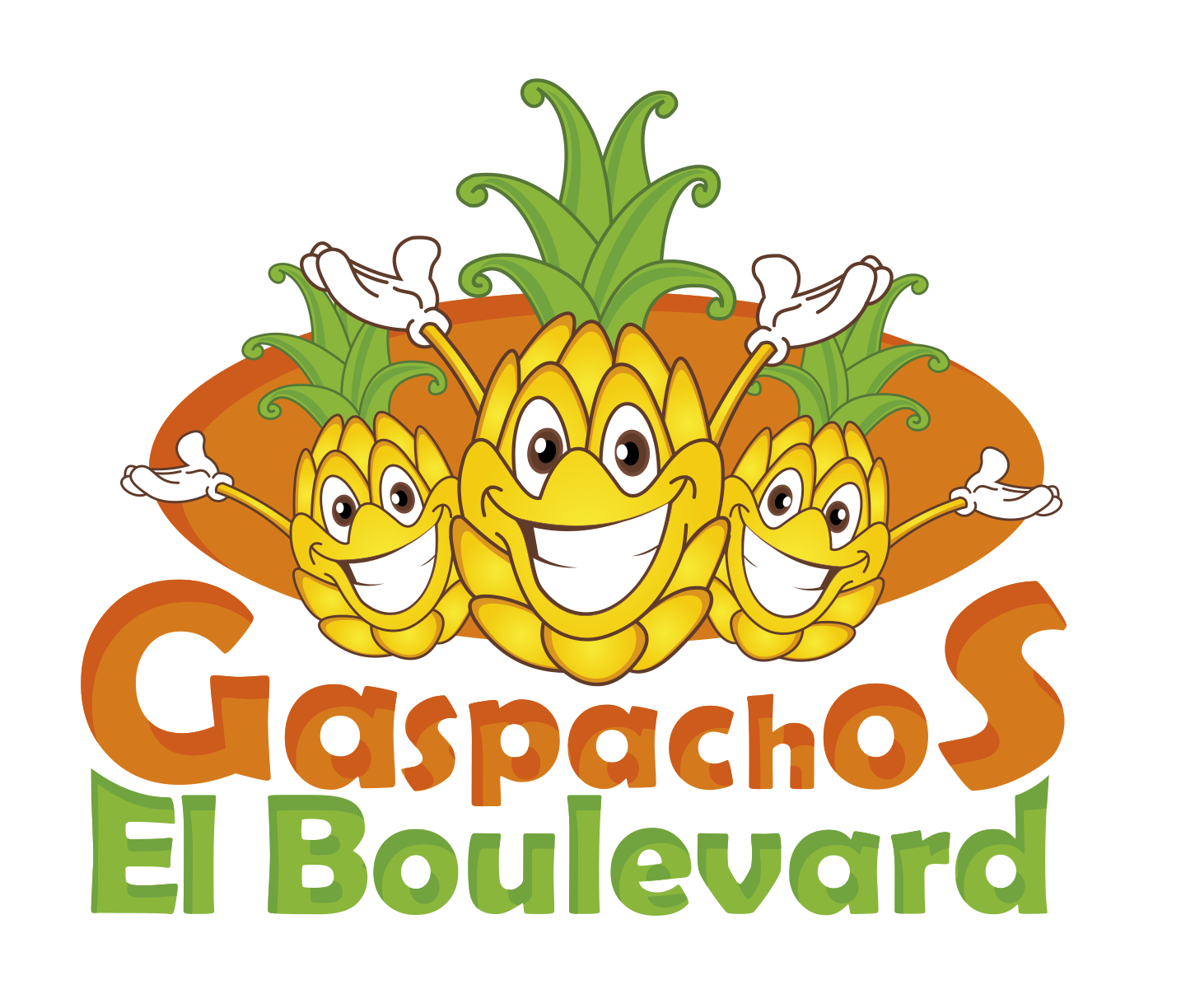 OPERADORA DE FRANQUICIASCR BOULEVARD S.A. DE C.V.Estimado Inversionista:Mucho agradeceremos responder el siguiente cuestionario, el cual será utilizado para su evaluación como candidato de franquicia. El procedimiento que seguimos para otorgar una franquicia del SISTEMA GASPACHOS EL BOULEVARD es el siguiente:Que usted evalué, si es el negocio que le interesa y está dispuesto a invertir aproximadamente $1,000,000.00 M.N. en un lapso de   12 semanas (tiempo que tarda la negociación, remodelación y la instalación del negocio). Contestar, firmar y enviar vía correo electrónico a: franquicias@gaspachoselboulevard.com la presente Solicitud de Franquicia, acompañada de un comprobante de domicilio y una identificación con fotografía en copia simple y el buró de crédito personal.Una vez recibida dicha solicitud, se procederá a su evaluación de acuerdo al perfil pre establecido por Sistema de Franquicias Gaspachos el Boulevard.En caso de considerar al solicitante como un candidato potencial, será invitado a una reunión en nuestras oficinas de la Ciudad de Morelia, para una presentación más amplia de nuestro concepto. Debido a que en esta entrevista se proporciona y se discute información que muestra parte del "Know How" de la franquicia, se le requerirá al solicitante que firme una Carta de Confidencialidad.Se le entregará el Documento Informativo de Oferta de Franquicia (DIOF), documento que describe las características del programa de franquicia. Posteriormente se presentará al solicitante una Carta de Intención. Al firmar esta carta el solicitante deberá realizar un depósito equivalente al 50% de la cuota de franquicia vigente en calidad de reserva para la ciudad y lugar de interés. Es necesaria la aprobación de la ciudad y el local para el cual se solicita la franquicia, por lo que nuestro personal realizará una visita a la ciudad para evaluar y en su caso aprobar el sitio.Una vez aprobado el sitio se elaborará el proyecto ejecutivo y se determinará el monto de la inversión requerida para el mismo.  Por último, y una vez aprobado el proyecto, el solicitante será invitado a firmar el Contrato de Franquicia, con lo cual se convertirá formalmente en uno de nuestros franquiciatarios, y en parte del SISTEMA GASPACHOS EL BOULEVARD.  Sin más por el momento, quedo a sus apreciables órdenes, esperando reunirnos próximamente.ATENTAMENTE.____________________________________AUDIEL CORREA RUBIODIRECTOR GENERAL.Cada postulante a Franquiciatario, deberán considerar cuidadosamente las siguientes preguntas con anterioridad a la solicitud de una Franquicia. Sea explícito en sus respuestas ya que son de gran ayuda para nuestra evaluación. Esta Solicitud ha sido desarrollada para ser requisitada por una persona física. En caso de que la figura jurídica postulante sea una persona moral, requeriremos un tanto de este documento con los datos de cada socio.Es necesario anexar a la presente solicitud la siguiente documentación:Identificación oficial con fotografía.Comprobante de domicilio particular. Reporte vigente del Buró de crédito (3 meses).A. Datos personales B. Información General C. Trayectoria escolar Mencione los estudios profesionales realizados, indicando nombre de la institución, fecha en que se cursaron los estudios, los estudios realizados y el promedio final obtenido.D. Trayectoria Laboral Indicar cuál ha sido su trayectoria laboral desde un inicio, en caso de tener más empleos anteriores, favor de indicarlos siguiendo el mismo esquema. E. Negocios propios F. Información financieraG. Referencias personales  Indicar los datos de tres personas, que no sean familiares, a las cuales nos autoriza a contactar y cuestionar sobre algún aspecto declarado por usted en esta Solicitud H. Información bancaria y comercial ¿Ha estado o actualmente se encuentra boletinado en el Buró de Crédito?Si ( ) 		No ( )  Si su respuesta fue afirmativa explique la razón:Referencias Bancarias y Comerciales I. Información general  Escriba algunos renglones respecto a su percepción de las ventajas y desventajas de unirse a un sistema de franquicia vs. iniciar un negocio por su cuenta.ACUERDO DE CONFIDENCIALIDAD.LA INFORMACIÓN CONTENIDA EN ESTA SOLICITUD NO REPRESENTA COMPROMISO DE NINGUNA NATURALEZA PARA EL SOLICITANTE, NI GRUPO CR BOULEVARD, S.A. DE C.V., PARA EL OTORGAMIENTO DE UNA FRANQUICIA DEL SISTEMA GASPACHOS EL BOULUEVARD. SERÁ EN TODO MOMENTO CONFIDENCIAL Y UTILIZADA SOLAMENTE COMO UNA EVALUACIÓN A CANDIDATOS DE FRANQUICIA. EN CASO DE QUE LA SOLICITUD NO SEA APROBADA, EL SOLICITANTE PODRÁ PEDIR LA DEVOLUCIÓN DE LA PRESENTE SOLICITUD Y LOS DOCUMENTOS QUE LA ACOMPAÑAN.Nombre:  Nombre:  Edad:  Estado Civil:  Lugar y Fecha de Nacimiento:  Lugar y Fecha de Nacimiento:  Dirección:  Dirección:  C.P.:  Ciudad y estado:  E-mail:  Tiempo de habitar en esa Zona:Tel. Particular: Tel. Oficina: RFC:  CURP:  Descríbase a sí mismo ampliamente. Descríbase a sí mismo ampliamente. Descríbase a sí mismo ampliamente. Describa su carácter.Describa su carácter.Describa su carácter.¿Con quién vive?¿Con quién vive?¿Con quién vive?¿Vive en casa propia o rentada?¿Vive en casa propia o rentada?¿Vive en casa propia o rentada?¿Cuáles son sus ambiciones en esta etapa de su vida? ¿Cuáles son sus ambiciones en esta etapa de su vida? ¿Cuáles son sus ambiciones en esta etapa de su vida? ¿Cómo se considera como amigo? ¿Cómo se considera como amigo? ¿Cómo se considera como amigo? ¿Cuál ha sido la situación más agradable en su vida?¿Cuál ha sido la situación más agradable en su vida?¿Cuál ha sido la situación más agradable en su vida?¿Cuál ha sido la situación más desagradable en su vida?¿Cuál ha sido la situación más desagradable en su vida?¿Cuál ha sido la situación más desagradable en su vida?¿Ha enfrentado algún problema de carácter civil o penal?¿Ha enfrentado algún problema de carácter civil o penal?¿Ha enfrentado algún problema de carácter civil o penal?Evalúese usted mismo... ¿qué tan buena es su salud?Evalúese usted mismo... ¿qué tan buena es su salud?Evalúese usted mismo... ¿qué tan buena es su salud?Mencione las enfermedades físicas y/o emocionales que ha padecido y si ha sido hospitalizado:Mencione las enfermedades físicas y/o emocionales que ha padecido y si ha sido hospitalizado:Mencione las enfermedades físicas y/o emocionales que ha padecido y si ha sido hospitalizado:Ingiere fármacos:        SI     (  )  NO   (  ). Si su respuesta fue positiva explique las razones: Ingiere fármacos:        SI     (  )  NO   (  ). Si su respuesta fue positiva explique las razones: Ingiere fármacos:        SI     (  )  NO   (  ). Si su respuesta fue positiva explique las razones: Su estado de ánimo por lo general es:Su estado de ánimo por lo general es:Su estado de ánimo por lo general es:a) Optimista   (  )              c) Tranquila   	(  )         e) Alegre   (  )b) Pesimista   (  )             d) Preocupada  ¿Qué preferencias musicales tiene?¿Qué preferencias musicales tiene?¿Qué preferencias musicales tiene?¿Acostumbra tomar bebidas alcohólicas? ¿Con que frecuencia? ¿Acostumbra tomar bebidas alcohólicas? ¿Con que frecuencia? ¿Acostumbra tomar bebidas alcohólicas? ¿Con que frecuencia? ¿Tiene hábitos de lectura?        ¿Tiene hábitos de lectura?        ¿Tiene hábitos de lectura?        ¿Qué tipo de lectura?, especifique autores y temáticas: ¿Qué tipo de lectura?, especifique autores y temáticas: ¿Qué tipo de lectura?, especifique autores y temáticas: ¿Cuántas horas dedica semanalmente a la lectura?¿Cuántas horas dedica semanalmente a la lectura?¿Cuántas horas dedica semanalmente a la lectura?¿Practica algún deporte?¿Practica algún deporte?¿Practica algún deporte?¿Cuántas horas a la semana le dedica?¿Cuántas horas a la semana le dedica?¿Cuántas horas a la semana le dedica?Nombre de la InstituciónPeriodo de Estudio Tipo de estudios Profesional Maestría Doctorado ¿Cómo recuerda su época de escuela?¿Qué tipo de estudiante era?  Excelente   (  )  bueno   (  )   regular    (  )   malo   (  )¿Por qué lo considera de esa manera?¿Cómo se describiría durante su etapa de estudiante? ¿Cuáles fueron sus años más inquietos? ¿Cuáles sus principales inquietudes y problemas como estudiante?¿Reprobó algún año o materia?     SI   (  )       NO   (  ) Explique las causasNombre de la compañía: Giro de la empresa: Años de servicio:Puestos desempeñados:Actividades en su último puesto:Responsabilidades en su último puesto:Principales logros obtenidos:Ingresos mensuales iníciales/finales:Nombre de la compañía: Giro de la empresa: Años de servicio:Puestos desempeñados:Actividades en su último puesto:Responsabilidades en su último puesto:Principales logros obtenidos:Ingresos mensuales iníciales/finales:¿Actual o anteriormente ha tenido negocios propios? Explique:¿Actual o anteriormente ha tenido negocios propios? Explique:¿Actual o anteriormente ha tenido negocios propios? Explique:Nombre y giro del negocio: Tiempo siendo propietario:No. de colaboradores:Principales logros obtenidos:¿Actual o anteriormente ha sido propietario de algún negocio bajo el formato de franquicia? indique:¿Actual o anteriormente ha sido propietario de algún negocio bajo el formato de franquicia? indique:¿Actual o anteriormente ha sido propietario de algún negocio bajo el formato de franquicia? indique:Nombre y giro del negocio: Tiempo del contrato:Tiempo del contrato:Tiempo de duración de la relación comercial:No. de colaboradores:Principales logros obtenidos:¿De qué cantidad de dinero puede disponerpara la obtención de la franquicia, inversión inicial, capital de trabajo, etc., requerido para instalar el negocio? ¿Si el capital requerido para la compra y operación de la franquicia es mayor al indicado en la pregunta anterior, como piensa obtenerlo? ¿Planea tener socios o hacerlo como inversionista único?   ¿Si es así, el socio sería activo; es decir trabajaría en la operación diaria de la unidad o sólo sería inversionista?¿Cuál es el monto que usted necesita para sus gastos familiares mensuales? $ NOMBREDIRECCIÓNTELÉFONOOCUPACIÓNTIEMPO DE CONOCERLOTIPO DE CUENTA: (Indicar si es Tarjeta de crédito, cuenta de cheques, inversiones, deuda comercial, etc.).INSTITUCIÓN FINANCIERA O                           EMPRESA ACREEDORA:¿Para qué ciudad solicita la franquicia y ¿por qué?¿Qué tiempo de residencia tiene en la ciudad en la que actualmente vive?En caso de que la ciudad en que vive y la que solicita para instalar la franquicia sea diferente, sea tan amable de explicar la razón.¿Porque está buscando una nueva oportunidad de negocios? ¿Qué motivó su interés por una franquicia del SISTEMA GASPACHOS EL BOULEVARD? ¿Está usted enterado que la mayoría de los nuevos negocios, incluyendo las franquicias, generalmente alcanzan el punto de equilibrio hasta un tiempo después de su apertura? ¿Cuánto tiempo estaría dispuesto a fondear su negocio de sus recursos personales, en lo que la franquicia alcanza el punto de equilibrio?¿Planea continuar con su ocupación actual o se dedicará de tiempo completo a la operación y administración de la franquicia; aun cuando no perciban los ingresos que hasta la fecha obtiene?¿Tiene usted quien lo pueda sustituir en el negocio en caso de que usted por cualquier motivo (físico o laboral) no pudiera estar a cargo del mismo o faltare?¿Puede vivir con una incertidumbre financiera por algún tiempo?¿Estoy dispuesto a sacrificar ingreso ahora para ganar después?¿Prefiere la seguridad que brinda trabajar para una corporación?¿Puede tener un negocio y tomar decisiones a diario?¿Está dispuesto a aceptar las consecuencias de tomar sus propias decisiones?¿Está dispuesto a resolver todos los problemas que surjan derivados de la operación?DECLARO QUE LOS DATOS ASENTADOS EN ESTA SOLICITUD SON CORRECTOS, Y AUTORIZO A GRUPO CR BOULEVARD, S.A. DE C.V. Y/O SUS REPRESENTANTES, PARA QUE LOS COMPRUEBEN A SU ENTERA SATISFACCIÓN.LUGAR Y FECHA: _____________              FIRMA DEL SOLICITANTE ______________________